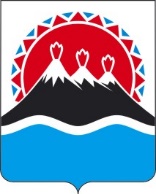 П О С Т А Н О В Л Е Н И ЕПРАВИТЕЛЬСТВАКАМЧАТСКОГО КРАЯПРАВИТЕЛЬСТВО ПОСТАНОВЛЯЕТ:Внести в часть 13 приложения к постановлению Правительства Камчатского края от 04.04.2023 № 193-П «Об утверждении Положения об Инспекции государственного строительного надзора Камчатского края» изменение, заменив слова «683003, Камчатский край, г. Петропавловск-Камчатский,  ул.  Ключевская,  д.  56»   словами   «683031,   Камчатский   край,  г. Петропавловск-Камчатский, проспект Карла Маркса, д. 5, каб. 511».2. Настоящее постановление вступает в силу после дня его официального опубликования.[Дата регистрации] № [Номер документа]г. Петропавловск-КамчатскийО внесении изменений в часть 13 приложения к постановлению Правительства Камчатского края от 04.04.2023  № 193-П «Об утверждении Положения об Инспекции государственного строительного надзора Камчатского края»Председатель Правительства Камчатского края[горизонтальный штамп подписи 1]Е.А. Чекин